Стаття 1. Військовий обов'язок1. Захист Вітчизни, незалежності та територіальної цілісності України є конституційним обов'язком громадян України.2. Військовий обов'язок установлюється з метою підготовки громадян України до захисту Вітчизни, забезпечення особовим складом Збройних Сил України, інших утворених відповідно до законів України військових формувань, а також правоохоронних органів спеціального призначення (далі - Збройні Сили України та інші військові формування), посади в яких комплектуються військовослужбовцями.{Частина друга статті 1 із змінами, внесеними згідно із Законом № 161-IX від 03.10.2019}3. Військовий обов'язок включає:підготовку громадян до військової служби;приписку до призовних дільниць;прийняття в добровільному порядку (за контрактом) та призов на військову службу;проходження військової служби;виконання військового обов'язку в запасі;проходження служби у військовому резерві;дотримання правил військового обліку.5. Від виконання військового обов'язку громадяни України звільняються на підставах, визначених цим Законом.6. Військовий обов'язок не поширюється на іноземців та осіб без громадянства, які перебувають в Україні.У випадках, передбачених законом, іноземці та особи без громадянства, які на законних підставах перебувають на території України, можуть у добровільному порядку (за контрактом) проходити військову службу у Збройних Силах України.{Частину шосту статті 1 доповнено абзацом другим згідно із Законом № 716-VIII від 06.10.2015}8. Положення про територіальні центри комплектування та соціальної підтримки затверджується Кабінетом Міністрів України.{Частина восьма статті 1 в редакції Закону № 1357-IX від 30.03.2021}9. Щодо військового обов'язку громадяни України поділяються на такі категорії:допризовники - особи, які підлягають приписці до призовних дільниць;призовники - особи, приписані до призовних дільниць;військовослужбовці - особи, які проходять військову службу;10. Громадяни України, які приписані до призовних дільниць або перебувають у запасі Збройних Сил України, Служби безпеки України, Служби зовнішньої розвідки України чи проходять службу у військовому резерві, зобов’язані:{Абзац перший частини десятої статті 1 із змінами, внесеними згідно із Законом № 1127-VII від 17.03.2014; в редакції Закону № 1357-IX від 30.03.2021}прибувати за викликом районного (об’єднаного районного), міського (районного у місті, об’єднаного міського) територіального центру комплектування та соціальної підтримки (далі - відповідні районні (міські) територіальні центри комплектування та соціальної підтримки), Центрального управління або регіонального органу Служби безпеки України, відповідного підрозділу Служби зовнішньої розвідки України для оформлення військово-облікових документів (посвідчень про приписку до призовних дільниць, військових квитків, тимчасових посвідчень військовозобов’язаних), приписки, проходження медичного огляду, направлення на підготовку з метою здобуття або вдосконалення військово-облікової спеціальності, призову на військову службу або на збори військовозобов’язаних та резервістів;{Абзац другий частини десятої статті 1 в редакції Закону № 1357-IX від 30.03.2021}проходити медичний огляд та лікування в лікувально-профілактичних закладах згідно з рішеннями комісії з питань приписки, призовної комісії або військово-лікарської комісії відповідного районного (міського) територіального центру комплектування та соціальної підтримки, закладів охорони здоров’я Служби безпеки України, а у Службі зовнішньої розвідки України - за рішенням керівників відповідних підрозділів або військово-лікарської комісії Служби зовнішньої розвідки України;{Абзац третій частини десятої статті 1 в редакції Закону № 1357-IX від 30.03.2021}проходити підготовку до військової служби, військову службу і виконувати військовий обов'язок у запасі;виконувати правила військового обліку, встановлені законодавством.Резервісти зобов’язані прибувати до військової частини, в якій вони проходять службу у військовому резерві, за викликом командира цієї військової частини.{Частину десяту статті 1 доповнено абзацом шостим згідно із Законом № 1127-VII від 17.03.2014}11. Жінки, які мають спеціальність та/або професію, споріднену з відповідною військово-обліковою спеціальністю, визначеною в переліку, затвердженому Міністерством оборони України, та придатні до проходження військової служби за станом здоров’я та віком, беруться на військовий облік військовозобов’язаних.{Частина одинадцята статті 1 в редакції Закону № 1357-IX від 30.03.2021}12. Жінки, які перебувають на військовому обліку, можуть бути призвані на військову службу чи залучені для виконання робіт із забезпечення оборони держави у воєнний час. У мирний час жінки можуть бути прийняті на військову службу та службу у військовому резерві тільки в добровільному порядку (за контрактом).Жінки виконують військовий обов’язок на рівних засадах із чоловіками (за винятком випадків, передбачених законодавством з питань охорони материнства та дитинства, а також заборони дискримінації за ознакою статі), що включає прийняття в добровільному порядку (за контрактом) та призов на військову службу, проходження військової служби, проходження служби у військовому резерві, виконання військового обов’язку в запасі та дотримання правил військового обліку.{Частину дванадцяту статті 1 доповнено абзацом другим згідно із Законом № 2523-VIII від 06.09.2018}{Частина дванадцята статті 1 із змінами, внесеними згідно із Законом № 1834-VI від 21.01.2010}Стаття 15. Призовний вік. Призов громадян України на строкову військову службу1. На строкову військову службу призиваються придатні для цього за станом здоров'я громадяни України чоловічої статі, яким до дня відправлення у військові частини виповнилося 18 років, та старші особи, які не досягли 27-річного віку і не мають права на звільнення або відстрочку від призову на строкову військову службу (далі - громадяни призовного віку).Стаття 28. Розряди запасу та граничний вік перебування військовозобов'язаних у запасі3. Особи офіцерського складу, які перебувають у запасі, поділяються на розряди за віком:1) перший розряд:молодший офіцерський склад - до 45 років;старший офіцерський склад:майор (капітан 3 рангу), підполковник (капітан 2 рангу) - до 50 років;полковник (капітан 1 рангу) - до 55 років;вищий офіцерський склад - до 60 років;2) другий розряд:молодший та старший офіцерський склад - до 60 років;вищий офіцерський склад - до 65 років.{Пункт 2 частини третьої статті 28 в редакції Закону № 1604-VII від 22.07.2014}{Частина третя статті 28 в редакції Закону № 1169-VII від 27.03.2014}4. Граничний вік перебування в запасі другого розряду є граничним віком перебування в запасі та у військовому резерві.Стаття 34. Персонально-якісний, персонально-первинний та персональний облік призовників, військовозобов’язаних та резервістів5. Персональний облік призовників, військовозобов’язаних та резервістів передбачає облік відомостей щодо таких осіб за місцем їх роботи або навчання та покладається на керівників центральних та місцевих органів виконавчої влади, інших державних органів, органів місцевого самоврядування, підприємств, установ, організацій і закладів освіти незалежно від підпорядкування і форми власності.Стаття 37. Взяття на військовий облік, зняття та виключення з нього. Взяттю на військовий облік призовників, військовозобов’язаних та резервістів у територіальних центрах комплектування та соціальної підтримки, у Центральному управлінні або регіональних органах Служби безпеки України, у відповідному підрозділі Служби зовнішньої розвідки України підлягають громадяни України:1) на військовий облік призовників (крім Служби безпеки України та Служби зовнішньої розвідки України):приписані до призовних дільниць;які прибули з інших місцевостей (адміністративно-територіальних одиниць) України або з-за кордону на нове місце проживання;які набули громадянства України і згідно з цим Законом підлягають приписці до призовних дільниць;звільнені зі служби у військовому резерві, які не виконали обов’язків служби у військовому резерві протягом строків першого та другого контрактів, не проходили строкову військову службу та не досягли 27-річного віку;2) на військовий облік військовозобов'язаних:звільнені з військової служби в запас;які припинили альтернативну (невійськову) службу в разі закінчення строку її проходження або достроково відповідно до Закону України "Про альтернативну (невійськову) службу";військовозобов'язані, які прибули з інших місцевостей (адміністративно-територіальних одиниць) України або з-за кордону на нове місце проживання;звільнені зі служби поліцейські, особи начальницького та рядового складу Міністерства внутрішніх справ України, Державного бюро розслідувань, Оперативно-рятувальної служби цивільного захисту (крім осіб, прийнятих на службу цивільного захисту у порядку, визначеному Кодексом цивільного захисту України, до проходження строкової військової служби), Державної кримінально-виконавчої служби України, співробітники Служби судової охорони, центрального органу виконавчої влади, що реалізує державну податкову політику, центрального органу виконавчої влади, що реалізує державну митну політику;{Абзац п'ятий пункту 2 частини першої статті 37 із змінами, внесеними згідно із Законом № 1417-IX від 27.04.2021}які набули громадянства України і згідно з цим Законом підлягають взяттю на облік військовозобов'язаних;зняті з військового обліку Збройних Сил України, Служби безпеки України, Служби зовнішньої розвідки України відповідно за рішенням Міністерства оборони України, Служби безпеки України та Служби зовнішньої розвідки України;які відповідно до статті 18 цього Закону звільнені від призову на строкову військову службу;які досягли 27-річного віку під час перебування на військовому обліку призовників;які звільнені зі служби у військовому резерві та не досягли граничного віку перебування у запасі;3) на військовий облік резервістів:які зараховані в особливий період на службу у військовому оперативному резерві;які уклали контракт про проходження служби у військовому резерві Збройних Сил України та інших військових формувань;які прибули з інших місцевостей (адміністративно-територіальних одиниць) України або з-за кордону на нове місце проживання.2. Взяттю на військовий облік військовозобов’язаних підлягають жінки, які належать до категорій, зазначених у частині одинадцятій статті 1 цього Закону.3. Призовники, військовозобов’язані та резервісти після прибуття до нового місця проживання зобов’язані в семиденний строк стати на військовий облік та не раніше ніж за три дні до вибуття з місця проживання знятися із зазначеного обліку.4. У воєнний час забороняється виїзд призовників, військовозобов’язаних та резервістів з місця проживання без дозволу керівника відповідного районного (міського) територіального центру комплектування та соціальної підтримки (військовозобов’язаних та резервістів Служби безпеки України, Служби зовнішньої розвідки України - без дозволу відповідного керівника).5. Зняттю з військового обліку призовників, військовозобов’язаних та резервістів у відповідних районних (міських) територіальних центрах комплектування та соціальної підтримки (військовозобов’язаних та резервістів Служби безпеки України - у Центральному управлінні або регіональних органах Служби безпеки України, військовозобов’язаних та резервістів Служби зовнішньої розвідки України - у відповідному підрозділі Служби зовнішньої розвідки України) підлягають громадяни України:1) з військового обліку призовників (крім Служби безпеки України та Служби зовнішньої розвідки України):які вибувають в іншу місцевість (адміністративно-територіальну одиницю) України до нового місця проживання;які вибувають на строк більше трьох місяців за межі України;які взяті згідно з рішеннями комісії з питань приписки або призовної комісії на облік військовозобов’язаних;які отримали військові звання офіцерського складу після проходження військової підготовки за програмою підготовки офіцерів запасу;які припинили альтернативну (невійськову) службу в разі закінчення строку її проходження або достроково відповідно до Закону України "Про альтернативну (невійськову) службу";які виконали обов’язки служби у військовому резерві протягом строків першого та другого контрактів;2) з військового обліку військовозобов’язаних:які вибувають в іншу місцевість (адміністративно-територіальну одиницю) України до нового місця проживання;які прийняті на службу до Національної поліції України, Служби судової охорони, Державного бюро розслідувань, податкової міліції, органів і підрозділів цивільного захисту, Державної кримінально-виконавчої служби України;{Абзац третій пункту 2 частини п'ятої статті 37 із змінами, внесеними згідно із Законом № 1417-IX від 27.04.2021}які вибули на строк більше трьох місяців за межі України;в інших випадках - за рішенням Міністерства оборони України, Служби безпеки України, Служби зовнішньої розвідки України;3) з військового обліку резервістів:які вибувають в іншу місцевість (адміністративно-територіальну одиницю) України на нове місце проживання;які прийняті на службу до Національної поліції України, Державного бюро розслідувань, податкової міліції, органів і підрозділів цивільного захисту, Державної кримінально-виконавчої служби України;які вибули на строк більше трьох місяців за межі України;які звільнені зі служби у військовому резерві та не досягли граничного віку перебування в запасі;в інших випадках - за рішенням Міністерства оборони України, Служби безпеки України, Служби зовнішньої розвідки України.6. Виключенню з військового обліку у відповідних районних (міських) територіальних центрах комплектування та соціальної підтримки (військовозобов’язаних та резервістів Служби безпеки України - у Центральному управлінні або регіональних органах Служби безпеки України, військовозобов’язаних та резервістів Служби зовнішньої розвідки України - у відповідному підрозділі Служби зовнішньої розвідки України) підлягають громадяни України, які:1) призвані чи прийняті на військову службу;2) проходять військову службу (навчання) у вищих військових закладах освіти і військових навчальних підрозділах закладів вищої освіти;3) визнані військово-лікарськими комісіями непридатними до військової служби з виключенням з військового обліку;4) досягли граничного віку перебування в запасі;5) припинили громадянство України;6) були раніше засуджені до позбавлення волі за вчинення тяжкого або особливо тяжкого злочину;7) направлені для відбування покарання до установ виконання покарань або до яких застосовано примусові заходи медичного характеру;8) померли або визнані в установленому законом порядку безвісно відсутніми або оголошені померлими.{Стаття 37 із змінами, внесеними згідно із Законами № 1254-VI від 14.04.2009, № 2926-VI від 13.01.2011, № 3353-VI від 12.05.2011, № 5404-VI від 02.10.2012, № 406-VII від 04.07.2013, № 589-VII від 19.09.2013, № 1275-VII від 20.05.2014, № 1634-VII від 12.08.2014, № 116-VIII від 15.01.2015, № 267-VIII від 19.03.2015, № 901-VIII від 23.12.2015, № 440-IX від 14.01.2020; в редакції Закону № 1357-IX від 30.03.2021}Стаття 38. Обов’язки органів виконавчої влади, інших державних органів, органів влади Автономної Республіки Крим, органів місцевого самоврядування, підприємств, установ та організацій, закладів освіти, посадових осіб, призовників, військовозобов’язаних та резервістів щодо виконання правил військового обліку1. Центральні та місцеві органи виконавчої влади, інші державні органи, органи влади Автономної Республіки Крим, органи місцевого самоврядування, підприємства, установи, організації та заклади освіти незалежно від підпорядкування і форми власності зобов’язані на вимогу територіальних центрів комплектування та соціальної підтримки, Центрального управління або регіональних органів Служби безпеки України, відповідного підрозділу Служби зовнішньої розвідки України сповістити призовників, військовозобов’язаних та резервістів про їх виклик до територіальних центрів комплектування та соціальної підтримки, Центрального управління або регіонального органу Служби безпеки України, відповідного підрозділу Служби зовнішньої розвідки України, забезпечити їх своєчасне прибуття за цим викликом, у семиденний строк повідомити відповідні районні (міські) територіальні центри комплектування та соціальної підтримки, Центральне управління або регіональні органи Служби безпеки України, відповідний підрозділ Служби зовнішньої розвідки України про прийняття на роботу (навчання) та звільнення з роботи (навчання) призовників, військовозобов’язаних та резервістів.2. Органи реєстрації місця проживання чи перебування осіб (крім випадків, передбачених Кабінетом Міністрів України) зобов’язані здійснювати реєстрацію за місцем проживання або перебування чи зняття з реєстрації призовників, військовозобов’язаних та резервістів лише в разі наявності в їхніх військово-облікових документах позначок відповідних районних (міських) територіальних центрів комплектування та соціальної підтримки, Центрального управління або регіональних органів Служби безпеки України, відповідного підрозділу Служби зовнішньої розвідки України відповідно про зняття з військового обліку або про перебування на військовому обліку за місцем проживання.3. Органи Національної поліції України у встановленому законом порядку зобов’язані за зверненнями територіальних центрів комплектування та соціальної підтримки, Центрального управління або регіональних органів Служби безпеки України доставити до таких територіальних центрів комплектування та соціальної підтримки, Центрального управління або регіональних органів Служби безпеки України осіб, які вчинили адміністративні правопорушення, передбачені статтями 210, 210-1 Кодексу України про адміністративні правопорушення.Національна поліція України або її територіальні підрозділи в межах компетенції за вимогою територіальних центрів комплектування та соціальної підтримки подають у десятиденний строк відомості стосовно призовників про притягнення до кримінальної відповідальності, відсутність (наявність) судимості.4. Органи реєстрації актів цивільного стану зобов’язані в семиденний строк надати відповідним районним (міським) територіальним центрам комплектування та соціальної підтримки, Центральному управлінню або регіональним органам Служби безпеки України, відповідному підрозділу Служби зовнішньої розвідки України відомості про події та дії, що нерозривно пов’язані з призовником, військовозобов’язаним, резервістом, його батьками та членами сім’ї (дружиною (чоловіком), дітьми) та підлягають обов’язковому внесенню до Державного реєстру актів цивільного стану громадян (відомості про народження фізичної особи, усиновлення, позбавлення та поновлення батьківських прав, шлюб, розірвання шлюбу, зміну прізвища, власного імені та по батькові, смерть).5. Органи досудового розслідування зобов’язані в семиденний строк повідомити відповідні районні (міські) територіальні центри комплектування та соціальної підтримки, Центральне управління або регіональні органи Служби безпеки України, відповідний підрозділ Служби зовнішньої розвідки України про призовників, військовозобов’язаних та резервістів, яким повідомлено про підозру у вчиненні кримінального правопорушення, а суди - про призовників, кримінальні справи стосовно яких розглядаються судом, а також про вироки щодо призовників, військовозобов’язаних та резервістів, що набрали законної сили.Закон України "Про військовий обов’язок і військову службу" від 25 березня 1992 року № 2232-XII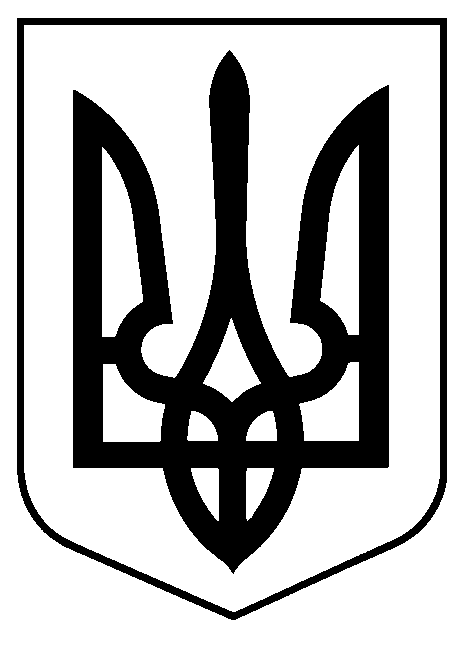 